Об утверждении реестра школьных автобусных маршрутов в Бавлинском муниципальном районе на 2024-2025учебный годВ соответствии с Федеральным законом от  №388-ФЗ «О внесении изменений в отдельные законодательные акты Российской Федерации в части учета и совершенствования предоставления мер социальной поддержки исходя из обязанности соблюдения принципа адресности и применения критериев нуждаемости», постановлением Кабинета Министров Республики Татарстан от  №400 «О мерах по эффективному использованию школьных автобусов в Республике Татарстан», в целях обеспечения безопасной и бесперебойной перевозки учащихся в общеобразовательные учреждения и обратно автобусами, специально предназначенными для перевозки обучающихся, Исполнительный комитет Бавлинского муниципального района Республики ТатарстанП О С Т А Н О В Л Я Е Т:1. Утвердить прилагаемый реестр школьных автобусных маршрутов в Бавлинском муниципальном районе на 2024-2025 учебный год для доставки обучающихся от мест проживания до базовой школы и обратно с 1 сентября 2024 года.2. Рекомендовать Бавлинскому участку №1 Бугульминского управления автомобильных дорог ООО «Татнефтедор»:- обеспечить содержание и ремонт автомобильных дорог, пунктов посадки и высадки обучающихся на маршрутах движения школьных автобусов в соответствии с требованиями безопасности дорожного движения;- организовать регулярную очистку дорог в зимний период.3. Рекомендовать перевозчикам школьных автобусных маршрутов вне зависимости от формы собственности:- разработать и представить на утверждение в Исполнительный комитет Бавлинского муниципального района паспорта школьных автобусных маршрутов и расписания движения автобусов, согласованные с МКУ «Отдел образования Бавлинского муниципального района Республики Татарстан»;- обеспечить эксплуатацию автобусов строго в соответствии с утвержденным маршрутом;- обеспечить подбор водительского состава, имеющего водительский стаж непрерывной работы не менее трех лет и стаж пассажирских перевозок;- проводить инструктаж водителей, осуществляющих перевозку обучающихся, не реже, чем один раз в неделю.4. МКУ «Отдел образования Бавлинского муниципального района Республики Татарстан» обеспечить представление информации о предоставлении указанных услуг посредством использования Единой государственной информационной системы социального обеспечения (далее - ЕГИССО), согласно порядку и объему, установленным Правительством Российской Федерации, и в соответствии с форматами, установленными оператором ЕГИССО.Информация о мерах социальной поддержки может быть получена посредством использования ЕГИССО в порядке и объеме, установленными Правительством Российской Федерации, и в соответствии с форматами, установленными оператором ЕГИССО.5. Контроль за исполнением настоящего постановления возложить на первого заместителя руководителя Исполнительного комитета Бавлинского муниципального района по социальным вопросам.                    Руководитель         Исполнительного комитетаБавлинского муниципального района                                                 Д.Л. БакировУТВЕРЖДЕНпостановлением Исполнительного комитетаБавлинского муниципального районаот _____________ 2024г. № ________РЕЕСТРшкольных автобусных маршрутов в Бавлинском муниципальном районе на 2024-2025 учебный год________________ИСПОЛНИТЕЛЬНЫЙ КОМИТЕТБАВЛИНСКОГО МУНИЦИПАЛЬНОГО РАЙОНА РЕСПУБЛИКИ ТАТАРСТАН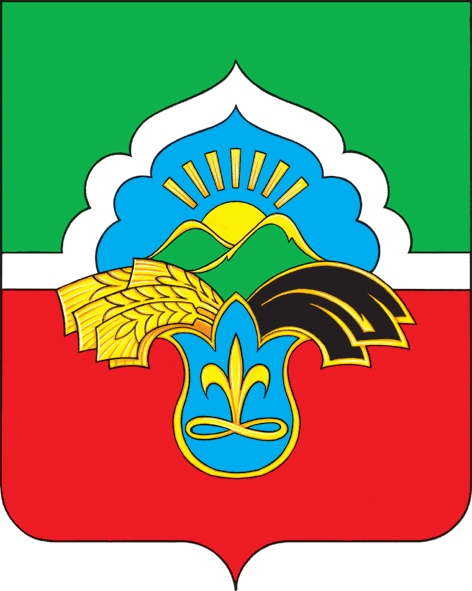 ТАТАРСТАН РЕСПУБЛИКАСЫ БАУЛЫ МУНИЦИПАЛЬ РАЙОНЫБАШКАРМА КОМИТЕТЫ        ПОСТАНОВЛЕНИЕ        ПОСТАНОВЛЕНИЕ       КАРАР       КАРАР         ____________________ 2024г.             г.Бавлы                           № ________         ____________________ 2024г.             г.Бавлы                           № ________         ____________________ 2024г.             г.Бавлы                           № ________         ____________________ 2024г.             г.Бавлы                           № ________№ маршрутаНаименование маршрута001Бавлы – Муртаза – Крым-Сарай – Бавлы002Бавлы – Николашкино – Покровский Урустамак – Бавлы003Бавлы – Новые Бавлы – Бакалы – Кит-Озеро – Покровский Урустамак – Покровский – Ваешур – Шараево – Покровский Урустамак –Бавлы004Бавлы – Уруссу – Бавлы005Бавлы – Васькино-Туйралы – автовокзал – Васькино-Туйралы – МБОУ «Средняя общеобразовательная школа №3 имени Ю.А.Гагарина» 006Бавлы – Салихово – Новые Чути – Хансверкино – Бавлы007Бавлы – Удмуртские Ташлы – Потапово Тумбарла – Бавлы008Бавлы – Старые Чути – Кзыл-Яр – Бавлы009Бавлы – Миннегулово – Шамаево – Татарская  Тумбрала – Бавлы010Бавлы – Татарские Ташлы – Александровка – Татарские Ташлы – Бавлы011Бавлы – Измайлово – Дмитриевка – Новозареченск – Бавлы012Бавлы – Фоминовка – Татарский Кандыз – Поповка – Бавлы